3:25 P.M. S1-6 BM90 Handicap3:25 P.M. S1-6 BM90 Handicap3:25 P.M. S1-6 BM90 Handicap3:25 P.M. S1-6 BM90 Handicap( ) Current Domestic RatingS1-63:25 P.M.HK TIME(30.09.2017)(5:25 P.M. LOCAL TIME)(30.09.2017)BM90 Handicap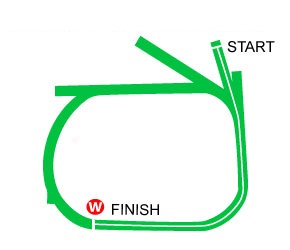 Randwick, Australia - Turf - 1200 Metres (Right-handed) For 3-years-old and upwards. Benchmark 90 handicap. Minimum weight 117lb.Total Prize Money (AUD) $100,0001st $53,375, 2nd $18,800, 3rd $8,900, 4th $4,450, 5th $2,475, 6th $2,000, 7th $2,000, 8th $2,000, 9th $2,000, 10th $2,000(14 Starters)Betting Pools : Win, Place, Quinella, Quinella Place, Tierce, Trio, Quartet & First 4 Merged Pool.1PosDateRace DetailsRace DetailsTrackTrackDist/Course/GoingDist/Course/GoingWt.JockeyDr.FinalRace TimePos in Running Pos in Running Pos in Running Pos in Running Pos in Running Pos in Running Finish & MarginFinish & MarginOddsGearWinner/Second/ThirdComments6/123Dec16LStarlight Stakes 3yo+ QltyAUD125,000RHIL, AUS1100 RHTurf G 119Tommy Berry334.061.04.36-8862.26.50TTKuro (NZ) 122Nieta (AUS) 119  0.8Princefamous (NZ) 119  1.34/1013Jan17LTakeover Target Stakes 3yo+ QltyAUD126,000GOSF, AUS1200 RHTurf G 119Jay Ford534.111.09.32-8841.76TTKuro (NZ) 127His Majesty (IRE) 119  1Ball of Muscle (AUS) 130  1.57/913Feb17G3Southern Cross Stakes 3yo+ QltyAUD151,000RAND, AUS1200 RHTurf G 118Jason Collett434.431.10.39-67749TTLe Romain (AUS) 135Big Money (AUS) 126  0.1Snippets Land (AUS) 125  0.93/1026Aug173yo+ BM95 HcpAUD100,000RHIL, AUS1200 RHTurf G 129Brenton Avdulla234.491.09.77-6632.313TTBonny O'reilly (NZ) 131No Doubt (AUS) 123  0.8Supreme Effort (AUS) 129  2.34/139Sep173yo+ BM90 HcpAUD100,000RHIL, AUS1200 RHTurf G 128Lee Magorrian434.061.09.21-1094326TTZumbelina (AUS) 118Tango Rain (AUS) 127  0.5Isorich (AUS) 122  22PosDateRace DetailsRace DetailsTrackTrackDist/Course/GoingDist/Course/GoingWt.JockeyDr.FinalRace TimePos in Running Pos in Running Pos in Running Pos in Running Pos in Running Pos in Running Finish & MarginFinish & MarginOddsGearWinner/Second/ThirdComments3/1531Dec16LCanterbury Classic 3yo+ QltyAUD150,000CANT, AUS1200 RHTurf G 117Jeff Penza1535.711.09.62-9431.310CP/TTLe Cordon Bleu (AUS) 119Wouldnt It Be Nice (AUS) 117  0.8Grunderzeit (AUS) 117  1.36/1013Jan17LTakeover Target Stakes 3yo+ QltyAUD126,000GOSF, AUS1200 RHTurf G 119Craig Williams834.111.09.32-6363.35CP/TTKuro (NZ) 127His Majesty (IRE) 119  1Ball of Muscle (AUS) 130  1.56/1129Apr17QltyAUD126,400HAWK, AUS1100 RHTurf G 117Tommy Berry632.831.02.32-9961.66.50CP/TTFelines (AUS) 126(DH)Palazzo Pubblico (AUS) 121  0.6(DH)That's a Good Idea (AUS) 12910/1113May17LLuskin Star QltyAUD151,200SCNE, AUS1300 RHTurf G 121Jay Ford434.411.17.66-56106.2113CP/TTClearly Innocent (AUS) 127Snoopy (AUS) 125  2.36Gold Symphony (AUS) 130  2.596/810Jun17LJune Stks 3yo+ QltyAUD150,000RAND, AUS1100 RHTurf H 117Jay Ford536.231.06.26-5369.79.50CP/TTThe Monstar (AUS) 127Kudero (AUS) 119  5.8Inz'n'out (AUS) 117  8.33PosDateRace DetailsRace DetailsTrackTrackDist/Course/GoingDist/Course/GoingWt.JockeyDr.FinalRace TimePos in Running Pos in Running Pos in Running Pos in Running Pos in Running Pos in Running Finish & MarginFinish & MarginOddsGearWinner/Second/ThirdComments1/125Apr173yo+ BM78 HcpAUD40,000W FM, AUS1200 RHTurf H 123Kathy O'Hara1038.321.14.44-1110.318Sweet Serendipity (AUS) 123Hit the Mark (AUS) 119  0.3Lazyaxl (AUS) 128  0.62/1215Apr173yo+ BM81 HcpAUD100,000RAND, AUS1200 RHTurf H 125Kathy O'Hara837.001.13.26-1120.126Untamed Diamond (AUS) 126Sweet Serendipity (AUS) 125  0.1Yuma Desert (AUS) 123  1.11/1022Apr17LAscot HandicapAUD100,000DOOM, AUS1200 RHTurf S 119Kathy O'Hara434.441.10.45-11115Sweet Serendipity (AUS) 119Irish Constabulary (AUS) 119  1Mr Favulous (AUS) 119  211/126May173yo+ BM85 HcpAUD100,000RHIL, AUS1200 RHTurf G 135Adam Hyeronimus1234.941.10.36-11114.614Untamed Diamond (AUS) 125Frill Seeking (AUS) 121  1Knit 'n' Purl (AUS) 113  28/1113May17LLuskin Star QltyAUD151,200SCNE, AUS1300 RHTurf G 117Rachael Murray1034.411.17.66-1185.0812Clearly Innocent (AUS) 127Snoopy (AUS) 125  2.36Gold Symphony (AUS) 130  2.594PosDateRace DetailsRace DetailsTrackTrackDist/Course/GoingDist/Course/GoingWt.JockeyDr.FinalRace TimePos in Running Pos in Running Pos in Running Pos in Running Pos in Running Pos in Running Finish & MarginFinish & MarginOddsGearWinner/Second/ThirdComments2/613Aug16G3San Domenico Stakes 3yo SWPAUD151,000RHIL, AUS1100 RHTurf S 123Kerrin McEvoy533.891.04.39-1121.34.40BStar Turn (AUS) 123Tango Rain (AUS) 123  1.3Kentucky Miss (AUS) 119  2.16/1117Sep16LHeritage Stakes 3yo SWPAUD100,000RAND, AUS1100 RHTurf G 123Kerrin McEvoy1035.071.03.40-1263.22.90FGuard of Honour (AUS) 123Flash Fibian (AUS) 123  0.1Hair Trigger (AUS) 123  0.33/115Aug173yo+ BM80 HcpAUD100,000RAND, AUS1000 RHTurf S 126Kerrin McEvoy1135.600.59.48-5330.83.50TTSangiovese (AUS) 126Launch Code (AUS) 121  0.3Tango Rain (AUS) 126  0.81/1126Aug173yo+ BM78 HcpAUD100,000RHIL, AUS1100 RHTurf G 133Brenton Avdulla633.891.03.48-1110.83.80TTTango Rain (AUS) 133Marsupial (AUS) 117  0.8Isorich (AUS) 128  12/139Sep173yo+ BM90 HcpAUD100,000RHIL, AUS1200 RHTurf G 127Brenton Avdulla234.061.09.21-1120.52FTTZumbelina (AUS) 118Tango Rain (AUS) 127  0.5Isorich (AUS) 122  25PosDateRace DetailsRace DetailsTrackTrackDist/Course/GoingDist/Course/GoingWt.JockeyDr.FinalRace TimePos in Running Pos in Running Pos in Running Pos in Running Pos in Running Pos in Running Finish & MarginFinish & MarginOddsGearWinner/Second/ThirdComments4/610Mar17HcpAUD85,500K GR, AUS1200 RHTurf S 121Tye Angland334.401.10.01-6442.72.50FBKudero (AUS) 119Old Man Sam (AUS) 119  1Princefamous (NZ) 125  1.29/922Apr173yo+ BM90 HcpAUD100,000RAND, AUS1000 RHTurf H 130Tye Angland335.650.59.86-5793.816BNieta (AUS) 129I Am Zelady (AUS) 131  0.4Super Maxi (AUS) 120  1.77/164May17QltyAUD111,600WAGG, AUS1200 RHTurf G 127Tye Angland134.191.09.48-8874.075FBSanta Ana Lane (AUS) 135Lord Von Costa (AUS) 120  2.13Hermosa Beach (AUS) 119  2.188/123Jun173yo+ BM85 HcpAUD100,000RHIL, AUS1200 RHTurf G 132Tye Angland734.401.10.02-8883.112BFirsthand (AUS) 119Wild 'n' Famous (NZ) 126  0.2Pick Me Up (AUS) 118  0.411/1216Sep173yo+ BM84 HcpAUD100,000RAND, AUS1200 RHTurf G 135Tye Angland1034.301.09.46-1112112.771BIsorich (AUS) 122Improvement (NZ) 127  0.2Dagny (NZ) 123  16PosDateRace DetailsRace DetailsTrackTrackDist/Course/GoingDist/Course/GoingWt.JockeyDr.FinalRace TimePos in Running Pos in Running Pos in Running Pos in Running Pos in Running Pos in Running Finish & MarginFinish & MarginOddsGearWinner/Second/ThirdComments10/155May16QltyAUD101,600WAGG, AUS1200 RHTurf G 125Kerrin McEvoy1134.981.10.32-1213105.15CPJust a Blur (AUS) 123Sure And Fast (AUS) 126  0.2Hill Spy (AUS) 119  0.610/1021May163yo+ BM93 HcpAUD85,000RHIL, AUS1400 RHTurf G 126Sam Clipperton634.721.22.77-99108.37CPMarenostro (NZ) 127Ryker (AUS) 116  1.3Spy Decoder (NZ) 123  2.65/74Jun163yo+ HcpAUD85,000RHIL, AUS1400 RHTurf H 119Jay Ford236.301.25.29-6656.518CPMarenostro (NZ) 123Inz'n'out (AUS) 126  1.3River Lad (AUS) 128  3.613/1325Jun16Class 6 SWAUD60,000E FM, AUS1400 RHTurf S 127Zac Purton836.021.23.97-10101321.47.50CPFlamboyer (AUS) 130Brettan (AUS) 123  2.8Deconstructed (AUS) 127  4.38/139Sep173yo+ BM90 HcpAUD100,000RHIL, AUS1200 RHTurf G 127Corey Brown634.061.09.21-7784.571CPZumbelina (AUS) 118Tango Rain (AUS) 127  0.5Isorich (AUS) 122  27PosDateRace DetailsRace DetailsTrackTrackDist/Course/GoingDist/Course/GoingWt.JockeyDr.FinalRace TimePos in Running Pos in Running Pos in Running Pos in Running Pos in Running Pos in Running Finish & MarginFinish & MarginOddsGearWinner/Second/ThirdComments8/1424Jun173yo+ BM78 HcpAUD100,000RAND, AUS1000 RHTurf H 126Andrew Adkins236.381.00.50-3583.415Salerno (AUS) 117Pro Consul (AUS) 123  0.2Lion Couchant (AUS) 127  0.31/128Jul173yo+ BM82 HcpAUD100,000W FM, AUS1100 RHTurf G 126Tye Angland635.321.04.45-2210.216BIsorich (AUS) 126Secret Trail (AUS) 122  0.2Hot Hit (AUS) 122  0.43/1126Aug173yo+ BM78 HcpAUD100,000RHIL, AUS1100 RHTurf G 128Lee Magorrian133.891.03.48-223126BTango Rain (AUS) 133Marsupial (AUS) 117  0.8Isorich (AUS) 128  13/139Sep173yo+ BM90 HcpAUD100,000RHIL, AUS1200 RHTurf G 122Kathy O'Hara1334.061.09.21-223241BZumbelina (AUS) 118Tango Rain (AUS) 127  0.5Isorich (AUS) 122  21/1216Sep173yo+ BM84 HcpAUD100,000RAND, AUS1200 RHTurf G 122Lee Magorrian234.301.09.46-1110.221BIsorich (AUS) 122Improvement (NZ) 127  0.2Dagny (NZ) 123  18PosDateRace DetailsRace DetailsTrackTrackDist/Course/GoingDist/Course/GoingWt.JockeyDr.FinalRace TimePos in Running Pos in Running Pos in Running Pos in Running Pos in Running Pos in Running Finish & MarginFinish & MarginOddsGearWinner/Second/ThirdComments3/1413Feb17G2Light Fingers Stakes 3yo fillies SWAUD202,000RAND, AUS1200 RHTurf G 123Corey Brown1035.441.09.70-9831.67BGlobal Glamour (AUS) 123Foxplay (AUS) 123  0.1Spright (AUS) 123  1.6Sett WTMF 2W 6L. Across heels straightening. Chased hard. Rider dropped whip 100m. F - TF8/1025Feb17G2Surround Stakes 3yo fillies SWAUD202,000RAND, AUS1400 RHTurf H 123Corey Brown837.281.25.62-758138.50BLa Bella Diosa (NZ) 123Omei Sword (AUS) 123  1.5Global Glamour (AUS) 123  1.6Sett WTMF fence 6L. Looking for run straightening. Beaten 350m. D/O. F - TF4/128Apr17G2Royal Sovereign Stakes 3yo Sprint SWAUD714,500RAND, AUS1200 RHTurf S 120Corey Brown1036.781.12.67-11114314BDerryn (AUS) 125Global Glamour (AUS) 120  1Impending (AUS) 125  2.88/1229Apr17G3Hawkesbury Guineas 3yo SWPAUD201,750HAWK, AUS1400 RHTurf G 123Kerrin McEvoy134.061.21.60-7782.445BShazee Lee (AUS) 119Prompt Response (AUS) 121  0.36Salsonic (AUS) 123  0.43/1413May17LInglis 3yo Guineas SWAUD403,300SCNE, AUS1400 RHTurf G 120Jay Ford634.651.23.40-9630.95BFrance (AUS) 125Prized Icon (AUS) 125  0.11Spright (AUS) 120  0.99PosDateRace DetailsRace DetailsTrackTrackDist/Course/GoingDist/Course/GoingWt.JockeyDr.FinalRace TimePos in Running Pos in Running Pos in Running Pos in Running Pos in Running Pos in Running Finish & MarginFinish & MarginOddsGearWinner/Second/ThirdComments2/914Jan173yo BM71 HcpAUD100,000RAND, AUS1200 RHTurf G 130Paul King934.911.09.45-3220.810H/XBImprovement (NZ) 128Echo Effect (AUS) 130  0.8Reach for Heaven (NZ) 125  1.63/828Jan173yo BM72 HcpAUD100,000RHIL, AUS1400 RHTurf G 123Paul King835.091.22.51-1131.75H/XBRoyal Navy (AUS) 117The Pharoah (AUS) 120  1.5Echo Effect (AUS) 123  1.72/918Feb17G2Hobartville Stakes 3yo SWAUD402,000RHIL, AUS1400 RHTurf S 125Paul King534.801.24.11-1120.17.50H/TTMan From Uncle (AUS) 125Echo Effect (AUS) 125  0.1Comin' Through (AUS) 125  0.95/825Mar17G3Doncaster Prelude 3yo+ QltyAUD151,000RHIL, AUS1500 RHTurf H 117Paul King238.331.33.65-11555.50H/TTSpectroscope (USA) 117No Doubt (AUS) 117  1Marenostro (NZ) 121  2.312/1216Sep173yo+ BM84 HcpAUD100,000RAND, AUS1200 RHTurf G 132Brenton Avdulla1134.301.09.46-1211123.211B/H/TTIsorich (AUS) 122Improvement (NZ) 127  0.2Dagny (NZ) 123  110PosDateRace DetailsRace DetailsTrackTrackDist/Course/GoingDist/Course/GoingWt.JockeyDr.FinalRace TimePos in Running Pos in Running Pos in Running Pos in Running Pos in Running Pos in Running Finish & MarginFinish & MarginOddsGearWinner/Second/ThirdComments2/1031Mar17LGosford Guineas 3yo SWPAUD151,000GOSF, AUS1200 RHTurf S 123Hugh Bowman635.421.12.65-6320.12.40FTribal Wisdom (AUS) 123I Thought So (AUS) 123  0.1War Hero (AUS) 123  3.66/822Apr173yo BM78 HcpAUD100,000RAND, AUS1200 RHTurf H 131Tim Clark836.711.13.53-7463.92.15FCP/TTGibraltar Girl (AUS) 125Tessera (AUS) 135  0.1Calabasas (AUS) 125  0.25/146May17G3Gold Coast Guineas 3yo SWAUD125,000GCST, AUS1200 RHTurf G 126Corey Brown633.861.08.42-6751.410TTSavanna Amour (AUS) 121Heroic Valour (AUS) 126  0.1Tessera (AUS) 126  0.33/1727May17G3Fred Best Classic 3yo SWAUD152,200E FM, AUS1400 RHTurf H 126Corey Brown337.771.26.59-523119TTNiccanova (AUS) 126Sylpheed (AUS) 121  0.2I Thought So (AUS) 126  14/1216Sep173yo+ BM84 HcpAUD100,000RAND, AUS1200 RHTurf G 130Corey Brown934.301.09.46-6341.24.40TTIsorich (AUS) 122Improvement (NZ) 127  0.2Dagny (NZ) 123  111PosDateRace DetailsRace DetailsTrackTrackDist/Course/GoingDist/Course/GoingWt.JockeyDr.FinalRace TimePos in Running Pos in Running Pos in Running Pos in Running Pos in Running Pos in Running Finish & MarginFinish & MarginOddsGearWinner/Second/ThirdComments8/1124Feb17G3Typhoon Tracy Stakes 3yo fillies SWPAUD151,000M V, AUS1200 LHTurf G 123Ben Melham335.361.10.88-4482.63.70FBrugal Reward (AUS) 121Modern Wonder (AUS) 125  0.3Selenia (AUS) 127  0.44/1018Mar17LDarby Munro Stakes 3yo SWPAUD125,000RHIL, AUS1200 RHTurf H 121Jason Collett1038.321.15.23-2243.46.50Derryn (AUS) 123Crafty Cop (AUS) 123  1.8Tactical Advantage (AUS) 126  3.15/1031Mar17LGosford Guineas 3yo SWPAUD151,000GOSF, AUS1200 RHTurf S 119Jason Collett335.421.12.65-3654.64.80Tribal Wisdom (AUS) 123I Thought So (AUS) 123  0.1War Hero (AUS) 123  3.66/1126Aug173yo+ BM78 HcpAUD100,000RHIL, AUS1100 RHTurf G 129Deanne Panya1033.891.03.48-101064.27.50Tango Rain (AUS) 133Marsupial (AUS) 117  0.8Isorich (AUS) 128  12/1216Sep173yo+ BM84 HcpAUD100,000RAND, AUS1200 RHTurf G 127Tim Clark534.301.09.46-2220.29Isorich (AUS) 122Improvement (NZ) 127  0.2Dagny (NZ) 123  112PosDateRace DetailsRace DetailsTrackTrackDist/Course/GoingDist/Course/GoingWt.JockeyDr.FinalRace TimePos in Running Pos in Running Pos in Running Pos in Running Pos in Running Pos in Running Finish & MarginFinish & MarginOddsGearWinner/Second/ThirdComments6/726Apr173yo+ f&m BM72 HcpAUD40,000CANT, AUS1200 RHTurf S 129Kerrin McEvoy236.131.11.99-4463.82.60FTTMaraam (AUS) 127All in the Reflexs (AUS) 125  0.1Leami Astray (AUS) 127  1.91/1420May174yo+ mares BM78 HcpAUD100,000RHIL, AUS1400 RHTurf S 126Tommy Berry135.321.24.21-5411.53.70FB/TTDagny (NZ) 126Labdien (AUS) 123  1.5Wahng Wah (AUS) 127  1.74/83Jun174yo+ mares BM78 HcpAUD100,000RHIL, AUS1500 RHTurf G 135Brenton Avdulla436.471.29.38-4541.72.80FB/TTCottage (AUS) 130Reiby Rampart (AUS) 127  0.5Labdien (AUS) 129  1.32/910Jun173yo+ f&m BM80 HcpAUD100,000RAND, AUS1400 RHTurf H 132Tim Clark238.361.28.00-5423.34.40B/TTHeavenly Anna (AUS) 130Dagny (NZ) 132  3.3Lani Girl (AUS) 113  3.53/1216Sep173yo+ BM84 HcpAUD100,000RAND, AUS1200 RHTurf G 123Blake Shinn434.301.09.46-773114B/TTIsorich (AUS) 122Improvement (NZ) 127  0.2Dagny (NZ) 123  113PosDateRace DetailsRace DetailsTrackTrackDist/Course/GoingDist/Course/GoingWt.JockeyDr.FinalRace TimePos in Running Pos in Running Pos in Running Pos in Running Pos in Running Pos in Running Finish & MarginFinish & MarginOddsGearWinner/Second/ThirdComments9/1025Feb17G2Surround Stakes 3yo fillies SWAUD202,000RAND, AUS1400 RHTurf H 123Jay Ford437.281.25.62-37913.916TTLa Bella Diosa (NZ) 123Omei Sword (AUS) 123  1.5Global Glamour (AUS) 123  1.64/1111Mar17G2Phar Lap Stakes 3yo SWAUD202,000RHIL, AUS1500 RHTurf S 120Jay Ford836.111.30.57-5544.721TTFoxplay (AUS) 120Zenalicious (AUS) 120  0.3Comic Set (AUS) 125  1.65/161Apr17SWAUD502,500RAND, AUS1400 RHTurf H 119Jay Ford938.591.26.63-3252.97TTFree Standing (AUS) 123After All That (AUS) 123  2.5Not for Export (AUS) 123  2.64/1126Aug173yo+ BM78 HcpAUD100,000RHIL, AUS1100 RHTurf G 131Blake Shinn533.891.03.48-3542.95TTTango Rain (AUS) 133Marsupial (AUS) 117  0.8Isorich (AUS) 128  18/1216Sep173yo+ BM84 HcpAUD100,000RAND, AUS1200 RHTurf G 125Jay Ford734.301.09.46-5681.914B/TTIsorich (AUS) 122Improvement (NZ) 127  0.2Dagny (NZ) 123  114PosDateRace DetailsRace DetailsTrackTrackDist/Course/GoingDist/Course/GoingWt.JockeyDr.FinalRace TimePos in Running Pos in Running Pos in Running Pos in Running Pos in Running Pos in Running Finish & MarginFinish & MarginOddsGearWinner/Second/ThirdComments6/1310Jun173yo+ BM78 HcpAUD100,000RAND, AUS1200 RHTurf H 121Robert Thompson837.661.14.06-111263.816Stella Ombra (AUS) 125Clear the Beach (AUS) 122  0.3Star Reflection (AUS) 118  0.52/146Jul17QltyAUD25,500GRAF, AUS1206 RHTurf S 131Tegan Harrison735.441.09.45-131321.986BTermele (AUS) 121Three Sheets (AUS) 131  1.98Aomen (IRE) 137  2.356/1512Jul17LRamornie HandicapAUD162,000GRAF, AUS1200 RHTurf G 119Rachael Murray933.861.07.56-111063.0651BCalanda (AUS) 119The Monstar (AUS) 131  0.11Flippant (AUS) 122  1.275/1329Jul17BM80 HcpAUD60,000DOOM, AUS1200 RHTurf G 131Tegan Harrison1134.651.10.05-121151.412BKhaleesi (AUS) 121Neptune Palace (AUS) 122  0.3Marksfield (AUS) 125  1.12/1016Sep17HcpAUD35,000NCLE, AUS900 RHTurf G 119Robert Thompson332.770.52.44--520.45BGrand Condor (AUS) 112Three Sheets (AUS) 119  0.4Wouldnt It Be Nice (AUS) 131  0.97